Załącznik nr 1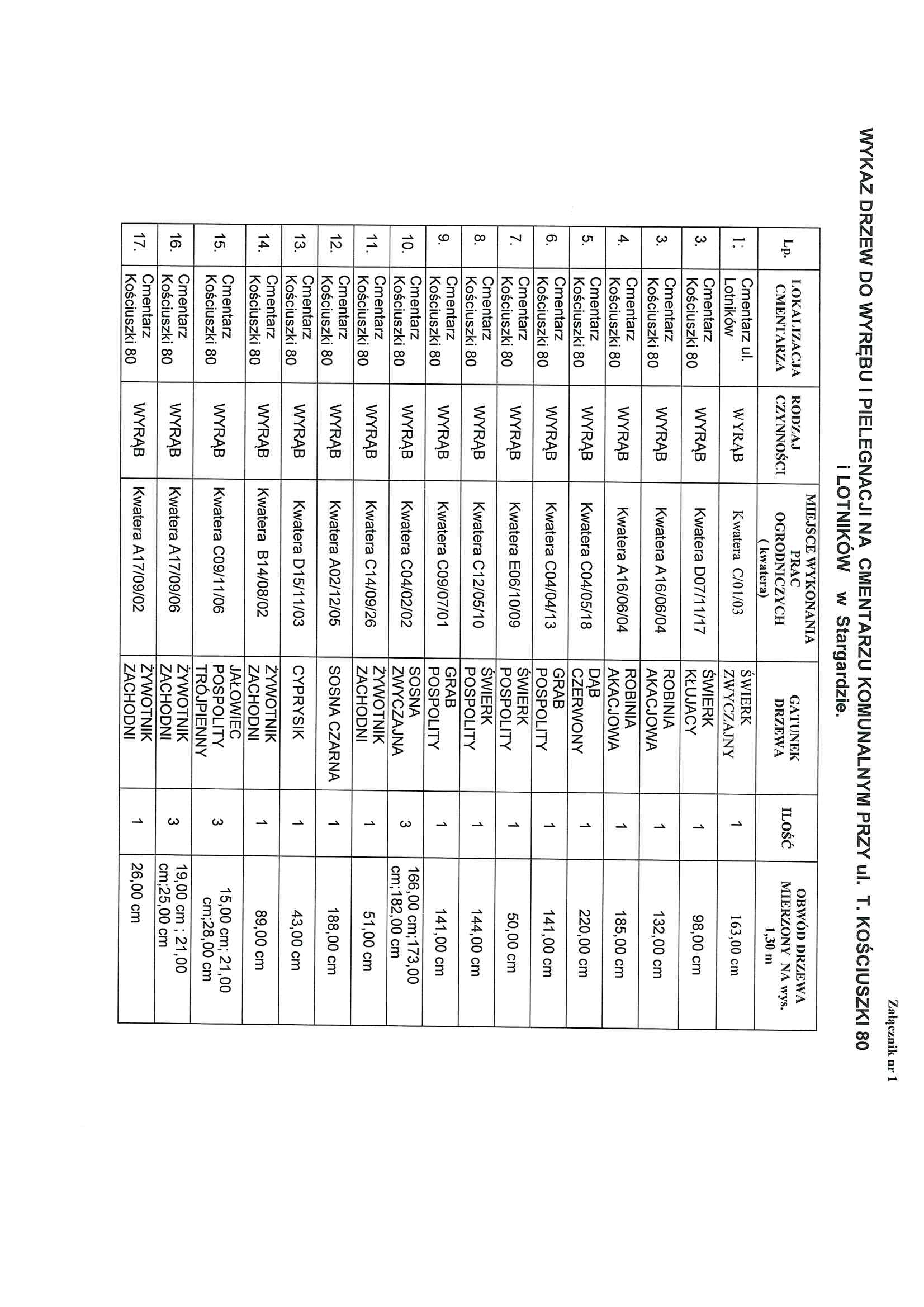 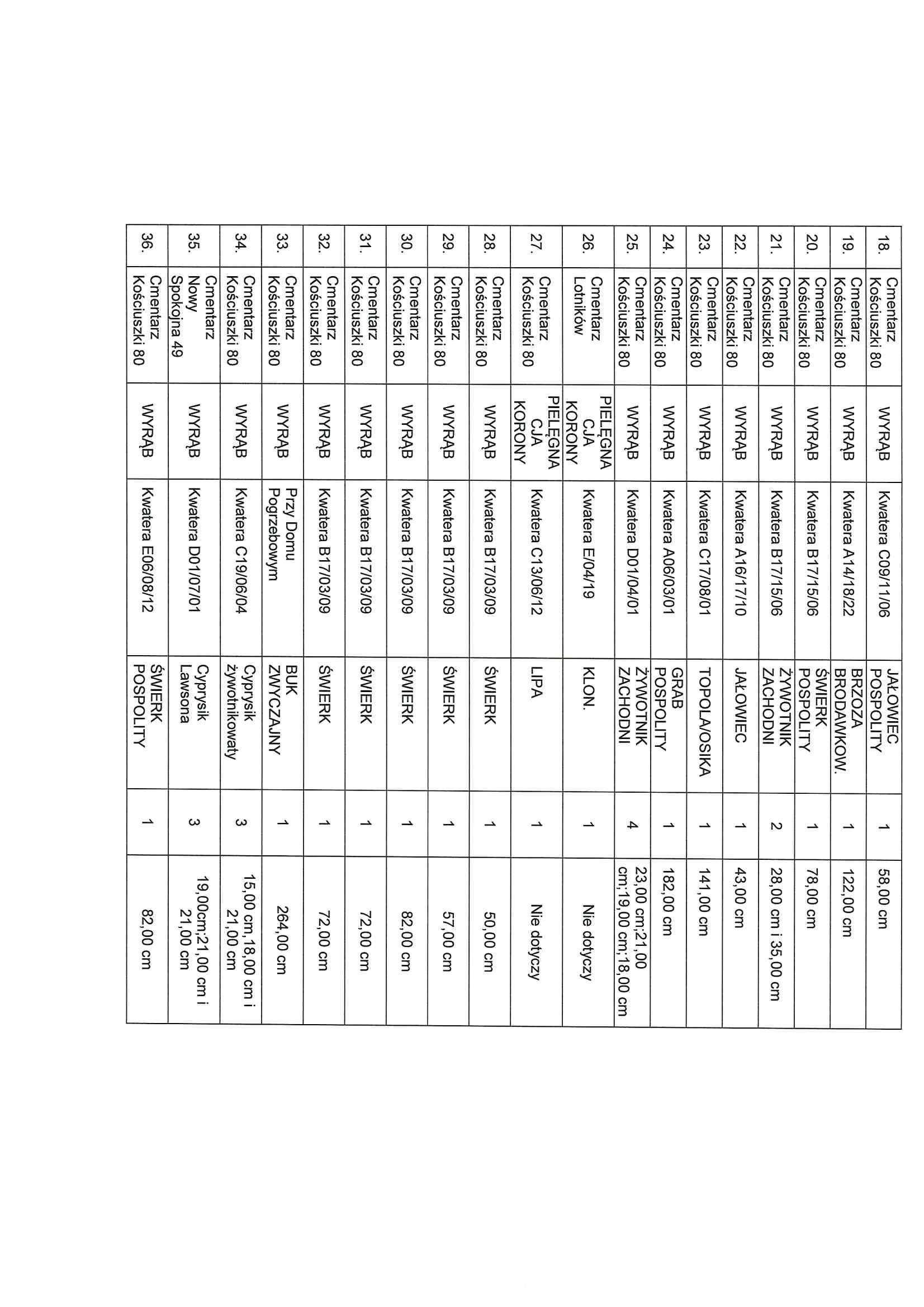 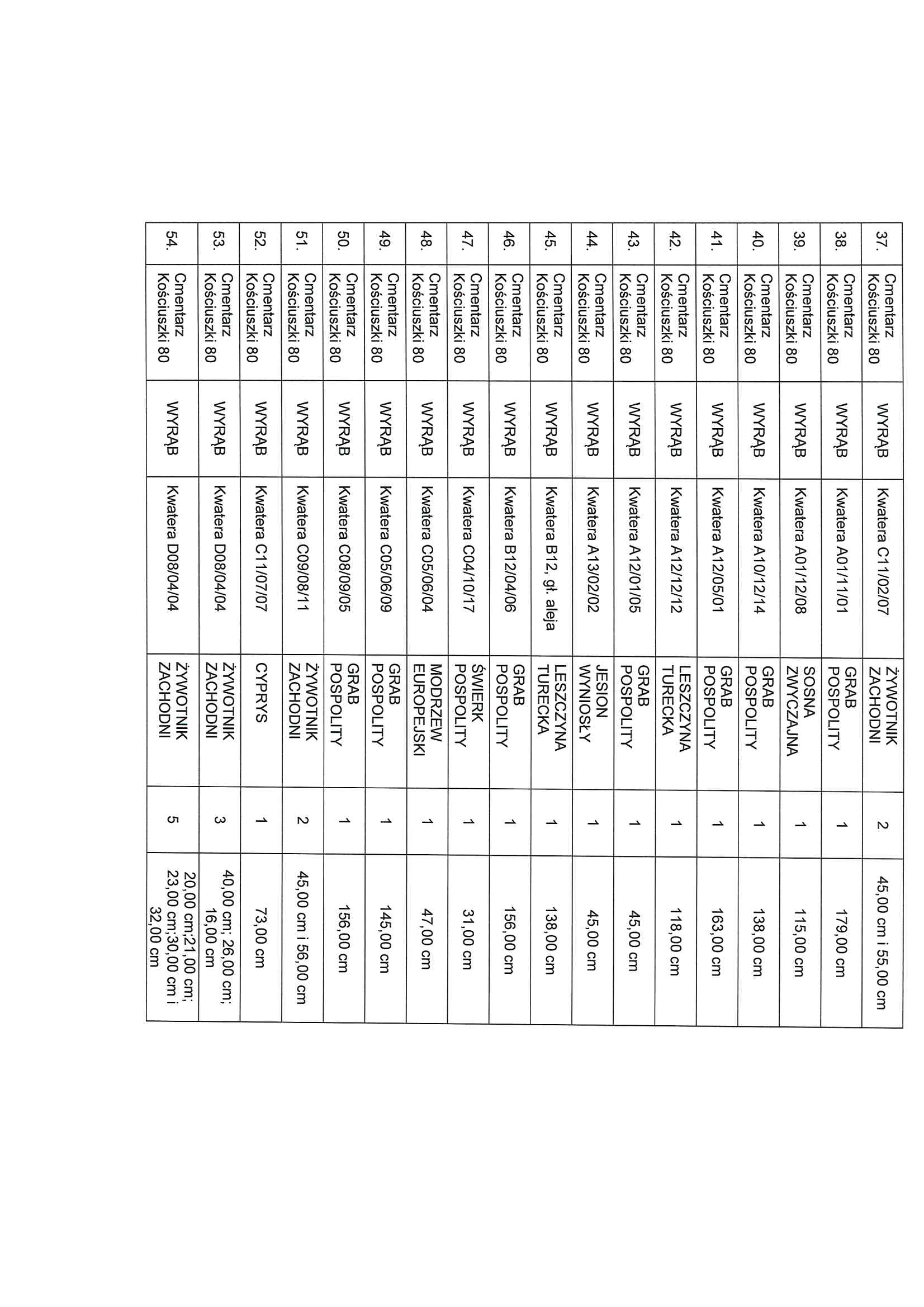 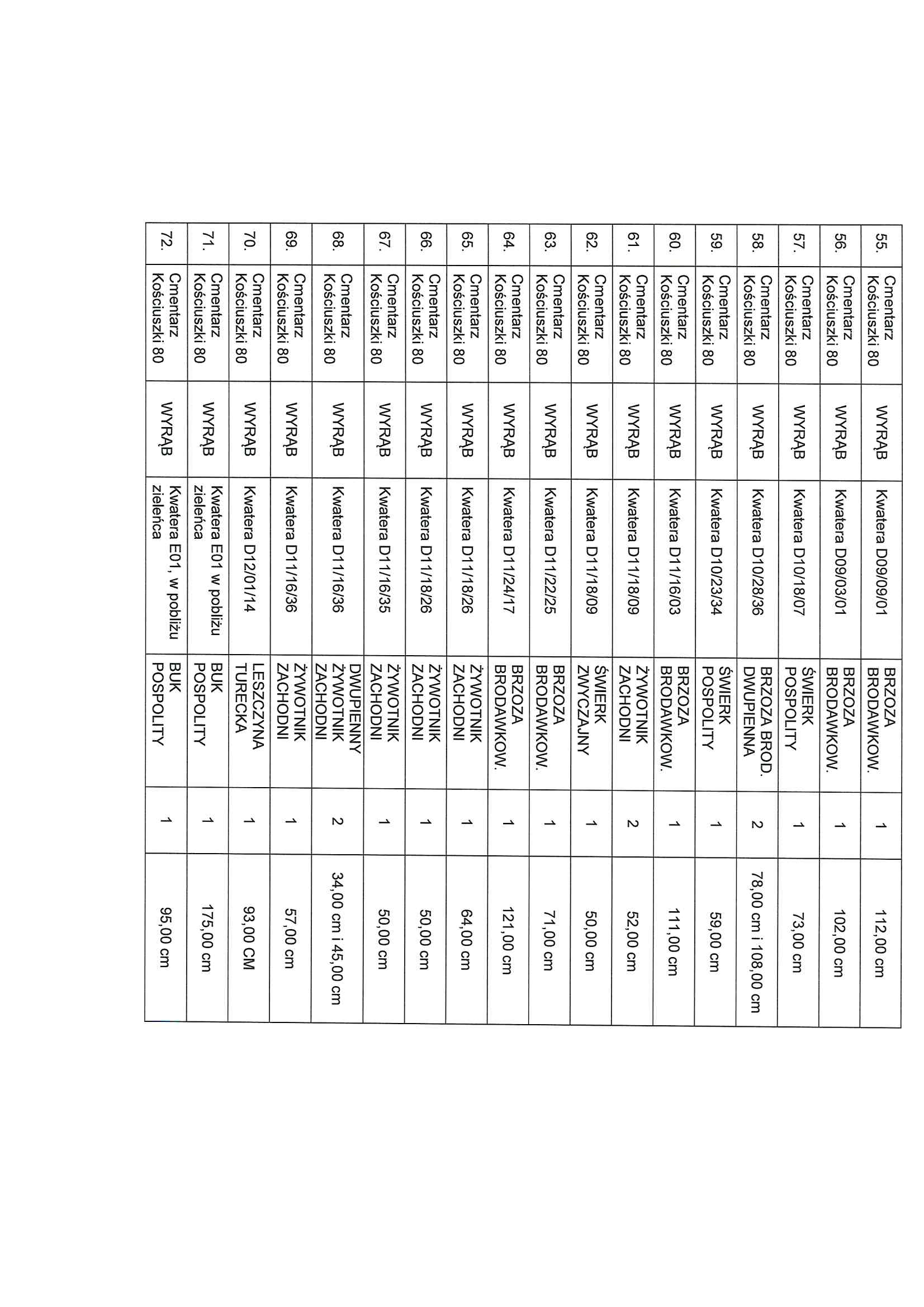 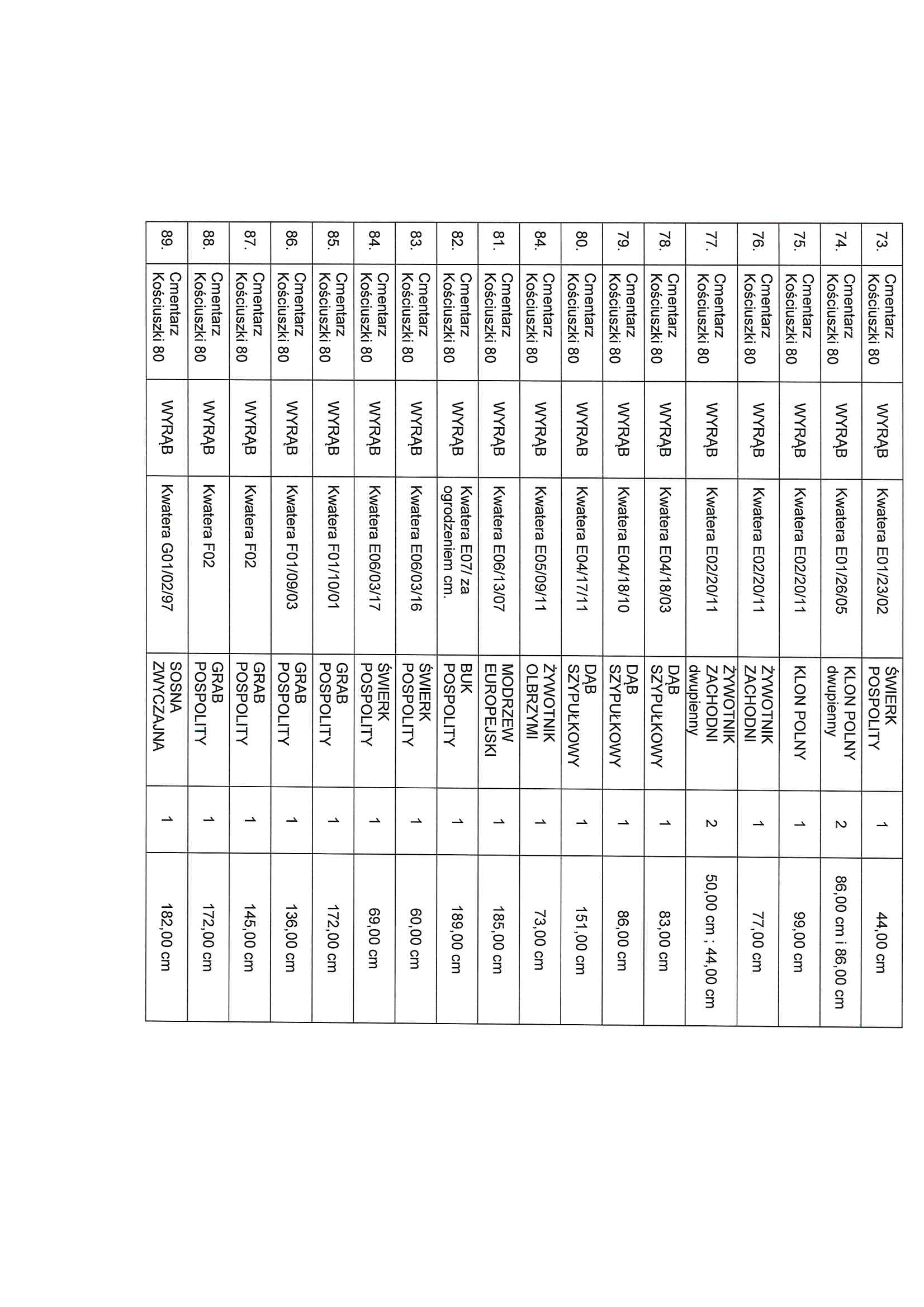 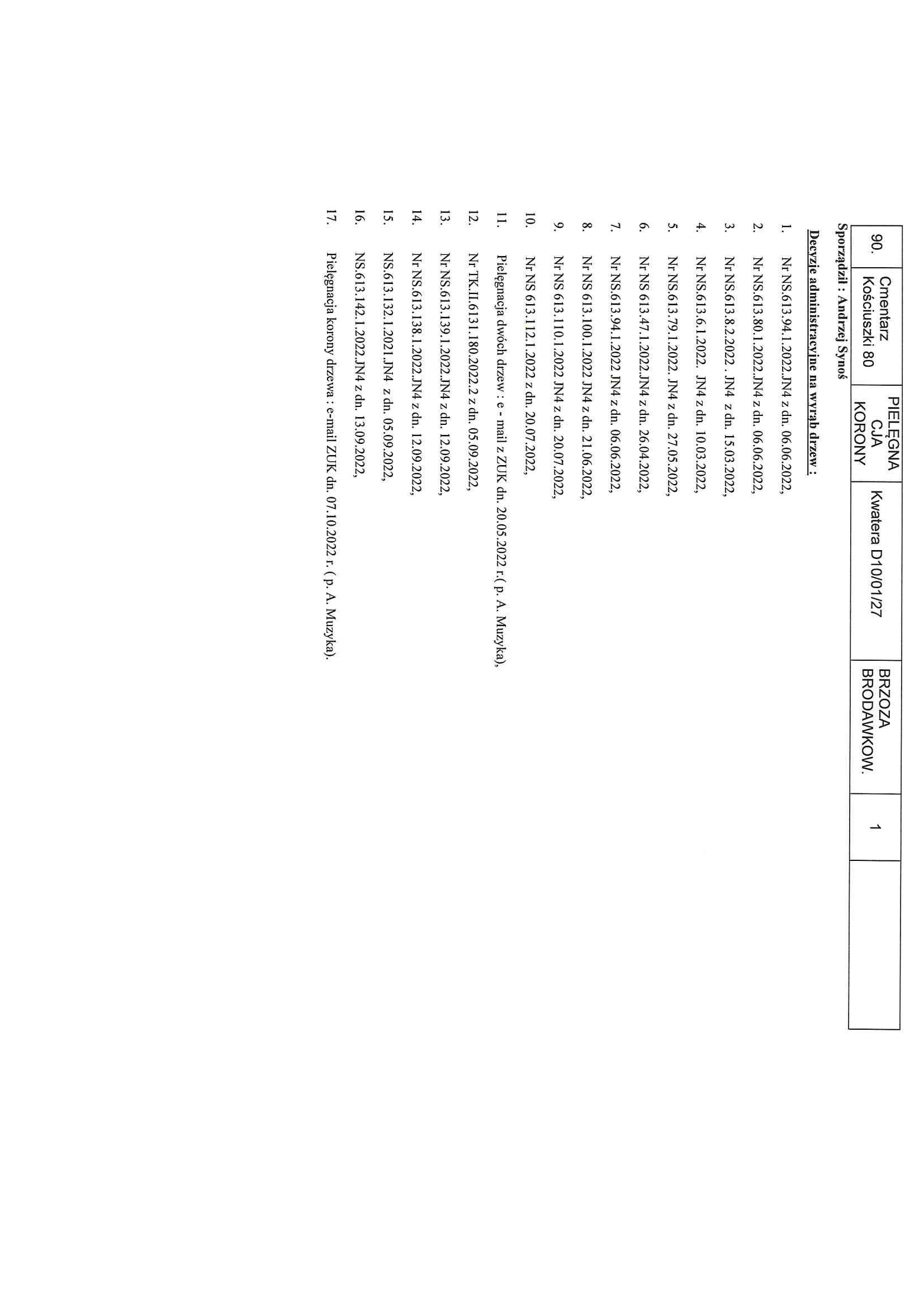 